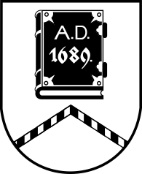 ALŪKSNES NOVADA PAŠVALDĪBAAPSTĀDĪJUMU AIZSARDZĪBAS KOMISIJASĒDE Nr.2418.09.2023., plkst. 09:00, izbraukuma sēdeDarba kārtībā:1. 	Par koku apsekošanu Alūksnes Lielajos kapos.